SF&T - Уфа, БРИКС - проекты, которые нас выбирают...Опять эти НЕУПРАВЛЯЕМЫЕ....коммутаторы FAST...Отличные новости: оборудование марки SF&T использовано в проекте «Безопасный город» г. Уфа, в рамках городской системы видеонаблюдения. Проект был сдан в марте этого года и успешно функционирует сегодня, помогая обеспечивать безопасность уфимцев на улицах города.На объектах было установлено:Неуправляемые коммутаторы SF-100-62S5ab и SF-100-41PS5b предназначены для организации передачи данных между различными сетевыми устройствами, подключенными по кабелям типа «витая пара» и оптоволоконным кабелям. Устройства незаменимы в случае необходимости нескольких сетевых устройств (IP-камеры, IP-телефоны и пр.) в одну сеть. Коммутатор SF-100-41PS5b поддерживает технологию Power over Ethernet стандарта IEEE802.3af, что позволяет подключить к электрической сети конечные сетевые устройства без использования внешних блоков питания.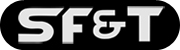 Гарантия на оборудование SF&T– 3 года!По вопросам приобретения оборудования обращайтесь к официальным дилерам оборудования SF&T  или подробно изучайте оборудование для вашего решения на нашем сайте.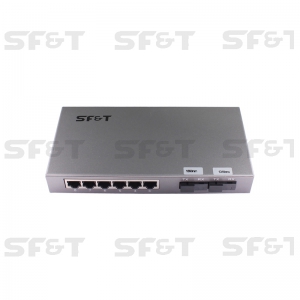 117 штук SF-100-62S5abНеуправляемый коммутатор Fast Ethernet на 6 портов. Порты: 6 x FE (10/100Base-T), 2 x FE (100Base-FX, SC, tx1310нм/rx1550нм и tx1550нм/rx1310нм) - 117шт.124.00 USDПодробные технические характеристики…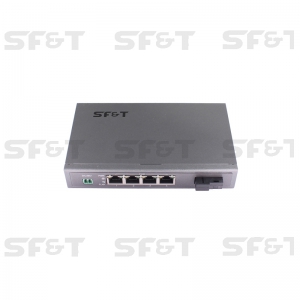 22 штуки SF-100-41PS5bНеуправляемый коммутатор Fast Ethernet на 4 порта с PoE. Порты: 4 x FE (10/100Base-T) с PoE (до 15,4W). - 22шт.Цена: 164.70 USDПодробные технические характеристики…